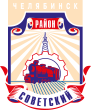 СОВЕТ депутатов советского района
второго созываР Е Ш Е Н И Е19.11.2019											 № 3/5В соответствии с федеральными законами Российской Федерации от 12.06.2002          № 67-ФЗ «Об основных гарантиях избирательных прав и права на участие в референдуме граждан Российской Федерации», от 06.10.2003 № 131-ФЗ «Об общих принципах организации местного самоуправления в Российской Федерации»,                    от 28.12.2013 № 400-ФЗ  «О страховых пенсиях», Законом Челябинской области                   от 27.03.2008 № 245-ЗО «О гарантиях осуществления полномочий депутата, члена выборного органа местного самоуправления, выборного должностного лица местного самоуправления», Уставом Советского района города Челябинска, Совет депутатов Советского района второго созываР Е Ш А Е Т1. Утвердить Положение о порядке и условиях выплаты ежемесячной доплаты к страховой пенсии по старости (инвалидности) отдельным категориям граждан (приложение). 2. Финансовое обеспечение расходных обязательств, связанных с реализацией настоящего решения, осуществляется в пределах бюджетных ассигнований, предусмотренных в бюджете Советского внутригородского района города Челябинска по Главному распределителю бюджетных средств – администрации Советского района города Челябинска. 3. Внести настоящее решение в раздел 1 «Органы и должностные лица местного самоуправления, муниципальная служба» нормативной правовой базы местного самоуправления Советского района.4. Ответственность за исполнение настоящего решения возложить на Главу Советского района В. Е. Макарова и Председателя Совета депутатов Советского района А. Н. Локоцкова.5. Контроль исполнения настоящего решения поручить председателю постоянной комиссии Совета депутатов Советского района по местному самоуправлению, регламенту   и  этике С. В. Найденову.6. Настоящее решение вступает в силу со дня его подписания, и подлежит  официальному обнародованию.Председатель Совета депутатов Советского района    					                               А. Н. ЛокоцковГлава Советского района		    		                                 В. Е. Макаров454091, г. Челябинск, ул. Орджоникидзе 27А. (351) 237-98-82. E-mail: sovsovet@mail.ruОб утверждении Положения о порядке и условиях выплаты ежемесячной доплаты к пенсии по старости (инвалидности) отдельным категориям граждан